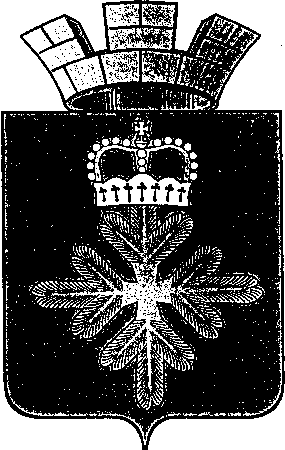 ПОСТАНОВЛЕНИЕАДМИНИСТРАЦИИ ГОРОДСКОГО ОКРУГА ПЕЛЫМОб утверждении Перечня действующих муниципальных программ городского округа ПелымВ соответствии с Бюджетным кодексом Российской Федерации, Уставом городского округа Пелым, Порядком формирования и реализации муниципальных программ городского округа Пелым, утвержденным постановлением администрации городского округа Пелым от 04.10.2016 № 370, в целях совершенствования программно-целевого метода бюджетного планирования, администрация городского округа ПелымПОСТАНОВЛЯЕТ:Утвердить Перечень действующих муниципальных программ городского округа Пелым (прилагается).2. Опубликовать настоящее постановление в информационной газете «Пелымский вестник», разместить на официальном сайте городского округа Пелым в сети «Интернет». 3. Контроль за исполнением настоящего постановления возложить на заместителя главы администрации городского округа Пелым Е.А. Смертину.Глава городского округа Пелым                                                        Ш.Т. АлиевПеречень муниципальных программ городского округа Пелым от 26.10.2020 № 315п. Пелым УТВЕРЖДЕНпостановлением администрации городского округа Пелымот 26.10.2020 № 315№п/пНаименование муниципальной программыНаименование ответственного исполнителя муниципальной программы1.Муниципальная программа городского округа Пелым «Совершенствование социально-экономической политики в городском округе Пелым на 2015-2021 годы»Главный специалист по экономике ЭПО Якимова Н.Н.2.Муниципальная программа городского округа Пелым «Подготовка документов территориального планирования, градостроительного зонирования и документации по планировке территории городского округа Пелым на 2015-2021 годы»Заместитель главы администрации ГО ПелымБаландина Т.Н.3.Муниципальная программа городского округа Пелым «Развитие жилищно-коммунального хозяйства, обеспечение сохранности автомобильных дорог, повышение энергетической эффективности и охрана окружающей среды в городском округе Пелым на 2015-2021 годы»Специалисты 1 категорииШрамкова Т.Н., Внукова М.В.4.Муниципальная программа городского округа Пелым «Развитие образования в городском округе Пелым на 2015-2021 годы»Заместитель главы администрации ГО ПелымПелевина А.А.5.Муниципальная программа городского округа Пелым «Управление муниципальными финансами городского округа Пелым до 2021 года»Заместитель главы администрации ГО Пелым Смертина Е.А.6.Муниципальная программа городского округа Пелым «Развитие системы гражданской обороны, защита населения и территории городского округа Пелым от чрезвычайных ситуаций природного и техногенного характера, обеспечение безопасности на 2015-2021 годы»Специалист1 категорииПотанина Г.Ю.7.Муниципальная программа городского округа Пелым «Безопасность жизнедеятельности населения городского округа Пелым на 2015-2021 годы»Специалист 1 категории Садртдинова Н.Г.8.Муниципальная программа  «Развитие культуры в городском округе Пелым на период до 2025 года»Заместитель главы администрации ГО Пелым Пелевина А.А.9.Муниципальная программа «Развитие физической культуры и спорта в городском округе Пелым на 2017-2023 годы»Специалист 1 категорииМиллер А.Я.10. Муниципальная программа «Развитие муниципальной службы на территории городского округа Пелым на 2016-2022 годы»  Специалист 1 категории Лемешева Е.В.11.Муниципальная программа «Формирование современной комфортной городской среды на территории городского округа Пелым на 2018-2022 годы» Специалист 1 категории  Шрамкова Т.Н. 12.Муниципальная программа «Формирования законопослушного поведения участников дорожного движения в городском округе Пелым на 2018-2020 годы»Специалист 1 категории  Шрамкова Т.Н.13.Муниципальная программа профилактики нарушений обязательных требований установленных муниципальными правовыми актами, органов местного самоуправления городского округа Пелым, уполномоченных на осуществление муниципального контроля на 2019-2021 годы Заместитель главы администрации ГО Пелым Смертина Е.А.14.Программа «Комплексное развитие социальной инфраструктуры городского округа Пелым до 2031 года»Заместитель главы администрации ГО Пелым Пелевина А.А.15.Муниципальная программа «Противодействие коррупции в городском округе Пелым»Специалист 1 категории  Лемешева Е.В.16.Муниципальная  программа демографического развития городского округа Пелым на период до 2025 года («Уральская семья»)Главный специалист по экономике ЭПО Якимова Н.Н.17.Программа «Комплексное развитие транспортной инфраструктуры городского округа Пелым на 2019-2029 годы»Специалист 1 категорииШрамкова Т.Н.18.Муниципальная программа городского округа Пелым «Защита прав потребителей городского округа Пелым на 2017-2023 гг.»Специалист 1 категории Садртдинова Н.Г.